НАКАЗПО ГАННІВСЬКІЙ ЗАГАЛЬНООСВІТНІЙ ШКОЛІ І-ІІІ СТУПЕНІВПЕТРІВСЬКОЇ РАЙОННОЇ РАДИ КІРОВОГРАДСЬКОЇ ОБЛАСТІвід 10 березня 2020 року                                                                                                  № 8-ус. ГаннівкаПро відрахування зі списку учнів Ганнівської загальноосвітньої школи І-ІІІ ступенівДарбаєва Олега АртуровичаНа підставі заяви мами НАКАЗУЮ:Відрахувати зі списку учнів 1 класу Ганнівської загальноосвітньої школи І-ІІІ ступенів ДАРБАЄВА Олега Артуровича, у зв’язку зі зміною місця проживання та переходом до Володимирівської загальноосвітньої школи І-ІІ ступенів, філії Ганнівської загальноосвітньої школи І-ІІІ ступенів, з 10 березня 2020 року, на підставі заяви мами. Класному керівнику 1 класу Ганнівської загальноосвітньої школи І-ІІІ ступенів – ВИСТОРОПСЬКІЙ Н.С. внести необхідні записи до класного журналу та особової справи.Секретарю Ганнівської загальноосвітньої школи І-ІІІ ступенів ПИСЛАРУ В.І. внести необхідні записи до алфавітної книги.Контроль за виконанням даного наказу покласти на заступника директора з навчально-виховної роботи Ганнівської загальноосвітньої школи І-ІІІ ступенів ГРИШАЄВУ О.В.Директор школи                                                                                             О.КанівецьЗ наказом ознайомлені:                                                                                   О.Гришаєва В.ПисларуН.Висторопська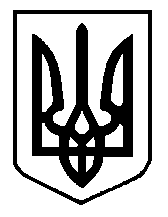 